ЛЫЖИ 2020 «РЮО ПАРК»8 дней, 7 ночейДаты заезда:Январь, Февраль и Март  2020Горнолыжный парк расположен на северо-восточном склоне горы Рюо в префектуре Нагано. Лыжная база была открыла в 1961 году. Курорт предлагает около 20 трасс для любителей горнолыжного спорта всех уровней. Спуск начинается с вершины горы Рюо (1930 метров). Сезон катания с декабря по начало мая.
Максимальная длина трассы парка Рюо 6 000 метров. Всего около 15 трасс. Место известно одним их самых прекрасных видов с террасы облаков. 

От нас вы можете получить самые выгодные предложения, мы предоставляем своим клиентам только лучшее!!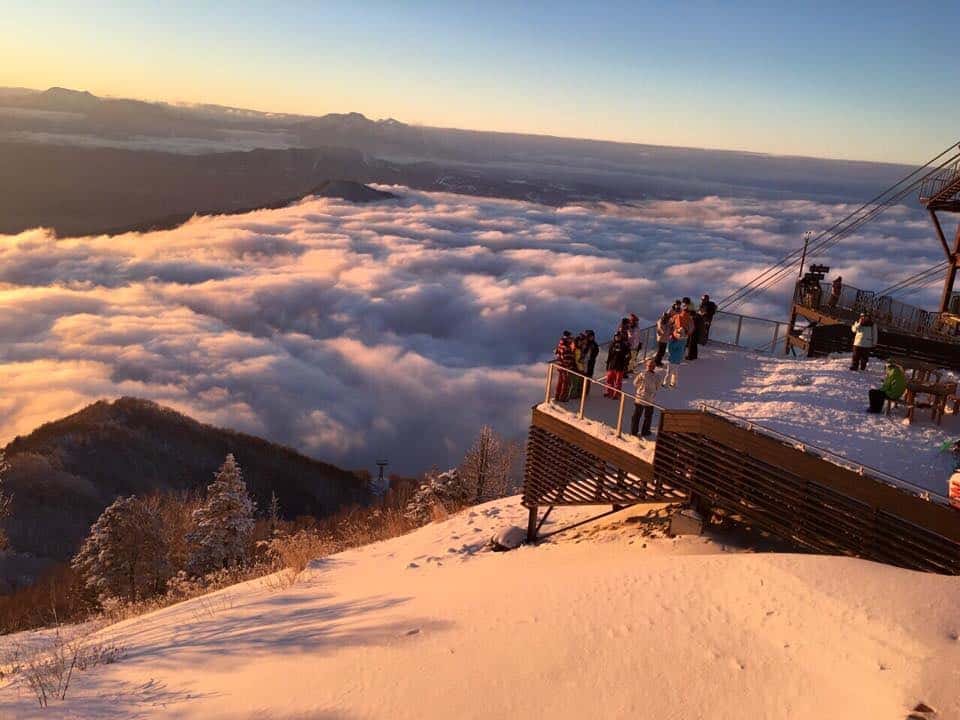 Даты заезда: Возможны каждую неделю в период 05/01/2020 до 24/03/2020СТОИМОСТЬ ТУРА УКАЗАНА В РУБЛЯХ НА 1 ЧЕЛОВЕКА :Пояснение:** В случае невозможности предоставления номеров в вышеуказанных отелях, мы предложим другие отели аналогичного класса** CHD TWIN ребенок (с 6 до 11 лет), предоставляются все услуги**CHD NO BED ребенок (с 2 до 4лет) предоставляются только входные билеты и переезд на шаттле Грин томато с местом и без завтрака. *** CHD NO BED ребенок (с 4до 6 лет) предоставляются только входные билеты и переезд на шаттле Грин томато с местом и без завтрака.  Оплата за завтраки и ужины в Хакубе на месте.  ДеньВремяПрограмма тура:День 1Прибытие в аэропорт Нарита Встреча с водителем «Green tomato».Переезд в гостиницу Токио.Размещение в отеле, отдых. Дни 2Встреча с гидом в холле отеля.Выписка из гостиницы. Переезд на станцию в Токио  Гид посадит на синкансэн. (Билеты на синкансэн включены в стоимость) Самостоятельный переезд на синкансэне с пересадкой(в памятке прописываем как переехать)Размещение в отеле, отдых. Ужин.Дни 3-4Завтраки и ужины в отеле.Свободные дни.Катание на лыжах. День 5Завтрак в отеле.Самостоятельный переезд в Токио. (Билеты на синкансэн включены в стоимость) Прибытие в Токио Самостоятельный переезд до отеля.Размещение в отеле, отдых. Дни 6-7Завтраки в отеле.Свободные дни.По желанию дополнительные экскурсии.День 8Завтрак в отеле. Выписка из отеля.Встреча с водителем Грин томато.Переезд в аэропорт Нарита.Самостоятельная регистрация на рейс. Вылет в РоссиюHOTELTWINADULTTWINCHILDSINGLEADULTTRIPLEADULTTRIPLECHILDCHILD NO BEDдо 5 лет1-2day= TOYOKO INN= BB2-5days = HOTEL NOURTH SHIGA (EAST)= HB5-8days= TOYOKO INN= BB80.30065.50093.00080.50067.00019.000В стоимость тура включено:В стоимость тура не включено:Проживание в отеле: Токио 4 ночи (в эконом отелях сети Toyokoinn )+3 ночи в Сиге Проживание в Токио в номерах TRIPLE невозможно, предоставляется размещение в номерах Twin и Single,  при необходимости в Shiga предоставляется номер TripleПри невозможности предоставления номеров в европейском стиле, возможно размещение гостинице в Хакубе в номерах в японском стиле, без кроватей.Питание (завтрак 7/ обед 0 / ужин 3) ***В случае раннего вылета завтрак в последний день не предусмотрен, так как является бесплатным сервисом отеля.Русскоговорящий гид по программе. Билеты на синкансэн Tokyo-Iiyama-TokyoТрансфер аэропорт- отель- аэропорт. (GREEN TOMATO)Авиаперелет блок мест от 16000 руб. вылеты с Хабаровска и ВладивостокаПитание, кроме указанного в программе;Дополнительные экскурсии;Другие личные расходы.Расходы на гондолы и подъемники.Перевозка лыж или сноубордаЛыжная экипировка.Визовая поддержка Переезд Станция Iiyama- Отель- Iiama